Edital no 05/2019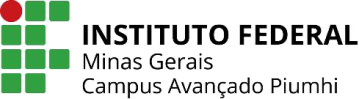 ANEXO ICronograma para o processo seletivo 2019 para o Programa Institucional de Bolsas de Pesquisa*OBS. As datas podem ser alteradas, desde que respeitados o lapso temporal de um dia útil a contar da data da publicação do resultado do edital.Edital no 05/2019ANEXO IIMODALIDADES DE BOLSA, REQUISITOS PARA INDICAÇÃO DO BOLSISTA E VALORES MENSAIS DAS BOLSAS* Modalidade de bolsa implementada pelo IFMG com pagamento com recursos internos. Edital no 05/2019ANEXO IIIPROJETO DE PESQUISA – AVALIAÇÃO1 – O projeto apresenta viabilidade técnica (eliminatório)?     (   ) Sim               (   ) Não2 – O plano(s) de trabalho do(s) bolsista(s) é(são) adequados?       (   ) Sim               (   ) Não3 – Caso o projeto conte com 2 ou mais alunos, o plano de trabalho de cada um é, ao menos, 50%, para bolsista, e 25% diferente, para voluntário, de todos os demais?    (   ) Sim       (   ) Não      (   ) Não se aplica4 – Análise do projeto:5 – Comentário Geral sobre o projeto:__________________________________________________________________________________________________________________________________________________________________________________________________________________________________________________________________6- O projeto está aprovado (sim/não). Se não justificar:____________________________________________________________________________________________________________________________________________________________________________Edital no 05/2019ANEXO IVPESQUISADOR – CRITÉRIOS PARA AVALIAÇÃO DO CURRICULO LATTES* Será pontuado apenas uma vez, para o maior título. ANEXO VI - Edital no 05/2019FORMULÁRIO 2 – PLANO DE TRABALHO SIMPLIFICADO DO BOLSISTA/ VOLUNTÁRIOQuadro 1: Cronograma de execução*Preencher um plano de trabalho para cada bolsista.OBS.: Marque com um X nas células para preencher o Cronograma. As atividades a serem desenvolvidas devem corresponder a descrição feita no item 4 do Projeto de Pesquisa.*O Pesquisador deve informar somente a quantidade de atividades realizadas. A pontuação será dada pelos avaliadores após conferência.DECLARAÇÃOEu,            , Matrícula SIAPE nº.              ,  servidor do Campus             deste Instituto, declaro para os devidos fins estar ciente de que o número de bolsista solicitado em meu projeto relacionado ao Edital  05/2019, somados com o número de bolsistas que possuo, com recurso do Campus, não ultrapassa o quantitativo total de 8 (oito) bolsistas incluído voluntários.Por ser verdade, firmo a presente, assumindo total responsabilidade.________________, _____________ de ______________ de 2019____________________________________________________Nome CompletoANEXO IX – Modelo Projeto de PesquisaPROGRAMA INSTITUCIONAL DE BOLSA DE PESQUISA - IFMG Preencher com o título do projeto (Não se identificar nesse documento)  ,    de    2019Caracterização do ProblemaEste item deve conter além do detalhamento do problema, uma breve revisão da literatura sobre o tema a ser desenvolvido no projeto de pesquisa bem como o seu impacto social, ambiental, científico, econômico, entre outros.Objetivos e MetasExplicitar os objetivos gerais e específicos, metas do projeto, definindo o produto final a ser obtido e os resultados esperados.MATERIAL E MÉTODODescrever a metodologia que será empregada, os materiais e equipamentos necessários, bem como a origem destes materiais e equipamentos.Descrever as atividades para execução do projeto e relacioná-las com o período de realização, os objetivos e metas propostas no Item 2. Cronograma descritivo da pesquisa Descrever, detalhadamente, as atividades que serão desenvolvidas durante a pesquisa, em conformidade com o plano de trabalho do bolsista.Referências Bibliográficas  ANEXO X – Edital Nº 05/2019SETOR DE PESQUISA, INOVAÇÃO E PÓS-GRADUAÇÃOTERMO DE COMPROMISSO PARA EXECUÇÃO DE PROJETO DE PESQUISAPelo presente TERMO DE COMPROMISSO, eu, ______________________________________________________coordenador(a)/orientador(a) e ____________________________________________________________________aluno(a), do Projeto de  Pesquisa___________________________________, em conformidade com as disposições contidas no Edital, de __________________de ______ de 20___, do Programa Institucional de Bolsas de Pesquisa, comprometemos, expressamente, cumprir integralmente todas as condições constantes no presente Termo de Compromisso, enquanto estivermos no exercício da referida atividade, estando cientes da concessão de bolsas durante a execução do projeto. Este termo reger-se-á por meio das seguintes condições:Cumprir com todas as disposições e compromissos contidos no Edital;Executar o Plano de Trabalho definido, vinculado ao Projeto de Extensão acima informado, juntamente com os alunos recomendados;Apresentar, nos períodos determinados, os relatórios parcial, mensal e final com os resultados alcançados no desenvolvimento do Plano de Trabalho;Participar da Semana Nacional de Ciência e Tecnologia, apresentando o trabalho executado com financiamento do programa institucional de bolsas, conforme instruções do Setor de PIPG.Participar de outros eventos e/ou encontros de Pesquisa, quando convocados pelo Setor de PIPG.Trabalhar nas atividades do projeto durante os 09 meses de vigência, incluindo as férias regulamentares;Manter os dados cadastrais atualizados no Setor de PIPG.Piumhi, ___________ de __________ de 20 ___.______________________________________          __________________________________     Aluno(a)                     			     Coordenador(a)/Orientador(a)ETAPASDATAInício das inscrições25/02/2019Término das inscrições08/03/2019Homologação das inscrições, a partir de:11/03/2019Prazo para impetrar recurso das homologaçõesAté dois dias úteis após a divulgação das inscrições homologadas.Período de avaliaçãoAté 22/03/2019Resultado do processo seletivo, a partir de:18/03/2019Prazo para impetrar recursos:Até dois dias úteis após a divulgação do resultado.Resultado dos recursos, a partir de:11/03/2019Homologação do Resultado Final, a partir de: 22/03/2019Período de vigência da bolsaAbril a dezembro de 2019MODALIDADE DE BOLSAREQUISITO PARA INDICAÇÃO DO BOLSISTAC.H. SemanalVALORMensalPIBIC-Jr e PIBIC-EMO aluno deverá estar regularmente matriculado no primeiro ano do ensino médioNão possuir vínculo empregatício ou bolsa de ensino, pesquisa ou de extensão.8 hR$200,00 PIBITecO aluno deverá estar regularmente matriculado em curso técnico na modalidade subsequente.Não possuir bolsa de ensino, pesquisa ou de extensão.8 hR$250,00**PIBICO aluno deverá estar regularmente matriculado a partir do segundo período (final do primeiro ano) do curso superiorNão possuir vínculo empregatício ou bolsa de ensino, pesquisa ou de extensão.12 hR$400,00PIBITIO aluno deverá estar regularmente matriculado a partir do segundo período (final do primeiro ano) de curso superiorNão possuir vínculo empregatício ou bolsa de ensino, pesquisa ou de extensão.12 hR$400,00ItemMáximoNotaQualidade do Projeto / MéritoObjetivo Geral e Específicos do Projeto10Qualidade do Projeto / MéritoJustificativa10Qualidade do Projeto / MéritoClareza da Proposta5Qualidade do Projeto / MéritoCoerência e Relevância Científica / Inovação Tecnológica15Qualidade do Projeto / MéritoRelevância Social 10Qualidade do Projeto / MéritoReferência Bibliográfica10Viabilidade Técnica e EconômicaCronograma10Viabilidade Técnica e EconômicaMetodologia Empregada (está claro como o projeto será executado?)15Viabilidade Técnica e EconômicaViabilidade Econômica (relação entre bolsistas solicitados e o necessário)5Viabilidade Técnica e EconômicaPlano de Trabalho do Bolsista10TOTALTOTAL100ITEMVALORFormação AcadêmicaMáximo 30Título de Doutor*30Título de Mestre*20Experiência em PesquisaMáximo 50Bolsista de Produtividade CNPq 10Outras bolsas ligadas à pesquisa e extensão (exceção: bolsas de capacitação)2Orientação de tese de doutorado5,00 / orientaçãoOrientação de dissertação de mestrado2,50 / orientaçãoOrientação de monografia Lato Sensu1,00 /monografiaOrientação de monografia final do curso de graduação0,50 /monografiaOrientação de bolsista de iniciação científica ou monitoria institucional0,75 /orientaçãoProjeto de pesquisa ou extensão aprovado em órgãos de fomento com número do protocolo do órgão de fomento4,00/projetoProdução Técnica e Científica e Participação em EventosMáximo 20Coordenação de ação de extensão, igual ou superior a seis meses2,50 /açãoParticipação em banca examinadora de concurso0,50 /bancaParticipação em banca examinadora de defesa em programas de pós-graduação Stricto Sensu1,00 /bancaParticipação em banca examinadora de defesa de monografia de especialização Lato Sensu0,50 /bancaParticipação em banca examinadora de TCC0,25 /bancaLivro publicado na área e/ou áreas afins 4,00 /livroCapítulo de livro na área e/ou áreas afins 1,50 /capítuloArtigo completo publicado em periódico indexado1,00/publicaçãoTrabalho premiado na área0,50/trabalhoConferência ou palestra ministrada em congresso, simpósio, seminário ou encontro0,30/participaçãoArtigo publicado em anais de congressos nacionais ou internacionais0,50/resumoResumo expandido publicado em anais de congressos nacionais ou internacionais0,30/resumoParecerista científico em periódico ou eventos internacionais e/ou nacional2,00/periódicoProdução técnica, artística ou cultural na área  e/ou áreas afins2,00/ produçãoPatente internacional relativa a produto, material ou processo3,00/patentePatente nacional relativa a produto, material ou processo2,00/patenteDepósito de patente relativa a produto, material ou processo1,00/depositoANEXO V – Edital Nº 05/2019FORMULÁRIO 1 – RESUMO DO PROJETO DE PESQUISATítulo do projeto:Título do projeto:Coordenador do projeto:Coordenador do projeto:Co-autores:Co-autores:Local onde será desenvolvido:Local onde será desenvolvido:Áreas de conhecimento do CNPqSubárea do CNPq*Palavras-chave (máximo 6 separadas por vírgula)Palavras-chave (máximo 6 separadas por vírgula)Resumo (até 300 palavras):Local e Data___________________________, _______ de __________________ de 2019.Nome do Autor (não precisa de assinatura)PLANO DE TRABALHO*TÍTULO DO PROJETO: PROGRAMA A QUE O PLANO ESTÁ ENVOLVIDO: (  ) PIBIC          (  ) PIBITI          (  ) PIBITEC          (  ) PIBIC JR         (  ) VOLUNTÁRIOItemATIVIDADE A SER DESENVOLVIDAMÊSMÊSMÊSMÊSMÊSMÊSMÊSMÊSMÊSMÊSMÊSMÊSMÊSItem010203040506070809101112010203040506070809101112SETOR DE PESQUISA, INOVAÇÃO E PÓS-GRADUAÇÃOANEXO VII – Edital Nº 05/2019FORMULÁRIO 3 – PONTUAÇÃO LATTES PESQUISADOR*Link do Lattes: SETOR DE PESQUISA, INOVAÇÃO E PÓS-GRADUAÇÃOANEXO VII – Edital Nº 05/2019FORMULÁRIO 3 – PONTUAÇÃO LATTES PESQUISADOR*Link do Lattes: ITEMITEMVALORVALORFormação AcadêmicaFormação AcadêmicaMáximo 30Máximo 30Título de Doutor*Título de Doutor*Título de Mestre*Título de Mestre*Experiência em PesquisaExperiência em PesquisaMáximo 50Máximo 50Bolsista de Produtividade CNPq Bolsista de Produtividade CNPq Outras bolsas ligadas à pesquisa e extensão (exceção: bolsas de capacitação)Outras bolsas ligadas à pesquisa e extensão (exceção: bolsas de capacitação)Orientação de tese de doutoradoOrientação de tese de doutoradoOrientação de dissertação de mestradoOrientação de dissertação de mestradoOrientação de monografia Lato SensuOrientação de monografia Lato SensuOrientação de monografia final do curso de graduaçãoOrientação de monografia final do curso de graduaçãoOrientação de bolsista de iniciação científica ou monitoria institucionalOrientação de bolsista de iniciação científica ou monitoria institucionalProjeto de pesquisa ou extensão aprovado em órgãos de fomento com número do protocolo do órgão de fomentoProjeto de pesquisa ou extensão aprovado em órgãos de fomento com número do protocolo do órgão de fomentoProdução Técnica e Científica e Participação em EventosProdução Técnica e Científica e Participação em EventosMáximo 20Máximo 20Coordenação de ação de extensão, igual ou superior a seis mesesCoordenação de ação de extensão, igual ou superior a seis mesesParticipação em banca examinadora de concursoParticipação em banca examinadora de concursoParticipação em banca examinadora de defesa em programas de pós-graduação Stricto SensuParticipação em banca examinadora de defesa em programas de pós-graduação Stricto SensuParticipação em banca examinadora de defesa de monografia de especialização Lato SensuParticipação em banca examinadora de defesa de monografia de especialização Lato SensuParticipação em banca examinadora de TCCParticipação em banca examinadora de TCCLivro publicado na área e/ou áreas afins Livro publicado na área e/ou áreas afins Capítulo de livro na área e/ou áreas afins Capítulo de livro na área e/ou áreas afins Artigo completo publicado em periódico indexadoArtigo completo publicado em periódico indexadoTrabalho premiado na áreaTrabalho premiado na áreaConferência ou palestra ministrada em congresso, simpósio, seminário ou encontroConferência ou palestra ministrada em congresso, simpósio, seminário ou encontroArtigo ou resumo expandido publicado em anais de congressos nacionais ou internacionaisArtigo ou resumo expandido publicado em anais de congressos nacionais ou internacionaisParecerista científico em periódico ou eventos internacionais e/ou nacionalParecerista científico em periódico ou eventos internacionais e/ou nacionalProdução técnica, artística ou cultural na área  e/ou áreas afinsProdução técnica, artística ou cultural na área  e/ou áreas afinsPatente internacional relativa a produto, material ou processoPatente internacional relativa a produto, material ou processoPatente nacional relativa a produto, material ou processoPatente nacional relativa a produto, material ou processoDepósito de patente relativa a produto, material ou processoDepósito de patente relativa a produto, material ou processoSETOR DE PESQUISA, INOVAÇÃO E PÓS-GRADUAÇÃOANEXO VIII – Edital Nº 05/2019FORMULÁRIO 4 – DECLARAÇÃO